РОССИЙСКАЯ ФЕДЕРАЦИЯКЕМЕРОВСКАЯ ОБЛАСТЬТАШТАГОЛЬСКИЙ МУНИЦИПАЛЬНЫЙ РАЙОНМУНИЦИПАЛЬНОЕ ОБРАЗОВАНИЕ  ШЕРЕГЕШСКОЕ ГОРОДСКОЕ ПОСЕЛЕНИЕСОВЕТ НАРОДНЫХ ДЕПУТАТОВ ШЕРЕГЕШСКОГО ГОРОДСКОГО ПОСЕЛЕНИЯРЕШЕНИЕ От « 30» января 2018 года                                                                                      № 507     «О внесении изменений в Решение Совета народных депутатов Шерегешского городского поселения от 28 декабря 2017 г. № 497 «О бюджете муниципального образования Шерегешское городское поселение на 2018-2020 годы.              В соответствие с Бюджетным кодексом Российской Федерации, Федеральным законом от 06.10.2003 г. № 131-ФЗ «Об общих принципах организации местного самоуправления в Российской Федерации», руководствуясь Уставом муниципального образования Шерегешское городское поселение, Совет народных депутатов Шерегешского городского поселения, РЕШИЛ:1. Внести изменение в Решение Совета народных депутатов Шерегешского городского поселения от 28 декабря  2017 г. № 497 «О бюджете муниципального образования Шерегешское городское поселение на 2018-2020годы. »:1.1     Приложение № 6 изложить в новой редакции, согласно Приложению № 1 настоящего решения.1.2     Приложение № 7 изложить в новой редакции, согласно Приложению № 2 настоящего решения.1.3     Приложение № 8 изложить в новой редакции, согласно Приложению № 3 настоящего решения.2. Настоящее решение вступает в силу с момента опубликования в средствах массовой информации. 3. Разместить настоящее решение на официальном сайте Администрации Шерегешского городского поселения и на информационных стендах в здании Администрации Шерегешского городского поселения по адресу: Кемеровская область, Таштагольский район, пгт. Шерегеш, ул. Гагарина, 6.Председатель Совета народных депутатов Шерегешского городского поселения                                                                     О.В. ФранцеваВРИО Главы Шерегешского городского поселения                                            И.А.Идимешев                                                                                                                                                                                          Приложение № 6 к РешениюСовета народных депутатов Шерегешскогогородского поселения от 28 декабря 2017 г.№497"О бюджете Шерегешского городского поселенияна 2018-2020 годы .Распределение бюджетных ассигнований  бюджета поселения по разделам, подразделам, целевым статьям и видам расходов классификации расходов бюджета на  2018-2020 годы  (тыс. руб.)                                                                                                                                                                                          Приложение № 7 к РешениюСовета народных депутатов Шерегешскогогородского поселения от 28 декабря 2017 г.№497"О бюджете Шерегешского городского поселенияна 2018-2020 годы .Перечень муниципальных программ, финансируемых из бюджета муниципального образования Шерегешское городское поселениеНормативы распределения доходов в бюджет Шерегешскогогородского поселения на 2018-2020 годы(%)Приложение №1  к решению Совета народных депутатовШерегешского городского поселения  От 30 января 2018 г.      № 507НаименованиеРазделПод разделЦелевая статьяВид расхода2018г.2018г.2019г.2020г.2020г.Общегосударственные вопросы 015378,85378,84799,04845,44845,4Функционирование высшего должностного лица субъекта Российской Федерации и муниципального образования0102637,9637,9637,9637,9637,9Обеспечение деятельности Главы Шерегешского городского поселения в рамках ведомственной программы "Администрация Шерегешского городского поселения"010270 1 00  20010637,9637,9637,9637,9637,9Фонд оплаты труда государственных (муниципальных) органов 010270 1 00 20010121489,9489,9489,9489,9489,9Взносы по обязательному социальному страхованию на выплаты  денежного содержания и иные выплаты работникам государственных (муниципальных) органов010270 1 00 20010129148,0148,0148,0148,0148,0Функционирование Правительства РФ, высших органов исполнительной власти субъектов РФ, местных администраций01043888,23888,23901,13947,53947,5Обеспечение деятельности органов местного самоуправления в рамках ведомственной целевой программы "Администрация Шерегешского городского поселения"010470 1 00 200503882,93882,93901,13947,53947,5Фонд оплаты труда государственных (муниципальных) органов010470 1 00 200501212360,62360,62273,02273,02273,0Иные выплаты персоналу государственных (муниципальных) органов, за исключением фонда оплаты труда010470 1 00 200501227,07,07,07,07,0Взносы по обязательному социальному страхованию на выплаты  денежного содержания и иные выплаты работникам государственных (муниципальных) органов010470 1 00 20050129712,8712,8686,4686,4686,4Закупка товаров, работ, услуг в сфере информационно-коммуникационных технологий010470 1 00 20050242220,0220,0381,8400,9400,9Прочая закупка товаров, работ и услуг 010470 1 00 20050244580,8580,8545,9573,2573,2Уплата налога на имущество  организаций и земельного налога010470 1 00 200508517,07,07,07,07,0Уплата прочих налогов, сборов010470 1 00 2005085200000Резервные фонды0111100,0100,0100,0100,0100,0Резервные фонды Администрации Шерегешского городского поселения011170 1 00 20070100,0100,0100,0100,0100,0Резервные средства011170 1 00 20070870100,0100,0100,0100,0100,0Другие общегосударственные вопросы0113752,7752,7160,0160,0160,0Муниципальная программа "Совершенствование системы работы по вопросам награждения и проведения мероприятий"011323 0 00 10380100,0100,060,060,060,0Прочая закупка товаров, работ и услуг 011323 0 00 1038024425,025,019,019,019,0Прочая закупка товаров, работ и услуг для обеспечения государственных (муниципальных) нужд011323 0 00 1038036075,075,041,041,041,0Муниципальная программа "Управление и распоряжение муниципальным имуществом, составляющим муниципальную казну"011373 0 00 14020652,7652,7100,0100,0100,0Закупка товаров, работ, услуг в сфере информационно-коммуникационных технологий011373 0 00  14020242153,9153,925,025,025,0Прочая закупка товаров, работ и услуг 011373 0 00  14020244495,8495,872,072,072,0Уплата прочих налогов, сборов011373 0 00  140208523,03,0000Национальная оборона 02223,5223,5226,1226,1234,6Мобилизационная и вневойсковая подготовка0203223,5223,5226,1226,1234,6Осуществление первичного воинского учета на территориях, где отсутствуют военные комиссариаты в рамках непрограммного направления деятельности020399 0 00 51180223,5223,5226,1226,1234,6Фонд оплаты труда учреждений020399 0 00  51180111134,0134,0134,0134,0134,0Взносы по обязательному социальному страхованию на выплаты по оплате труда работников и иные выплаты работникам учреждений020399 0 00 5118011940,440,440,440,440,4Иные выплаты персоналу учреждений, за исключением фонда оплаты труда020399 0 00 51180112Закупка товаров, работ, услуг в сфере информационно-коммуникационных технологий020399 0 00 511802425,55,55,65,65,9Прочая закупка товаров, работ и услуг 020399 0 00 5118024443,643,646,146,154,3Национальная безопасность и правоохранительная деятельность03278,7278,7300,0300,0300,0Защита населения и территории от чрезвычайных ситуаций природного и техногенного характера, гражданская оборона0309Муниципальная целевая программа "Обеспечение безопасности условий жизни населения"030903 0 00 10150192,0192,0200,0200,0200,0Закупка товаров, работ, услуг в сфере информационно-коммуникационных технологий030903 0 00 10150242172,0172,0150,0150,0150,0Прочая закупка товаров, работ и услуг 030903 0 00 1015024420,020,050,050,050,0Обеспечение пожарной безопасности0310Муниципальная целевая программа "Пожарная безопасность"031003 0 00 1015086,786,7100,0100,0100,0Прочая закупка товаров, работ и услуг для обеспечения государственных (муниципальных) нужд031003 0 00 1015024486,786,7100,0100,0100,0Национальная экономика0410300,010300,09660,09660,09870,0Топливно-энергетический комплекс04021300,01300,01300,01300,01300,0Возмещение убытков, возникших в результате применения государственных регулируемых цен за реализацию угля населению учреждениям топливно-энергетического комплекса в рамках ведомственной целевой программы "Администрации Таштагольского района"040270 1 00 201001300,01300,01300,01300,01300,0Иные межбюджетные трансферты040270 1 00 201005401300,01300,01300,01300,01300,0Дорожное хозяйство (дорожные фонды)04099000,08360,08360,08570,08570,0Капитальный ремонт, ремонт, текущее содержание улично-дорожной сети в рамках программы "Развитие автомобильных дорог общего пользования"040929 0 00 104509000,08360,08360,08570,08570,0Прочая закупка товаров, работ и услуг для обеспечения государственных (муниципальных) нужд040929 0 00 104502449000,08360,08360,08570,08570,0Мероприятия по ремонту и содержанию дворовых территорий многоквартирных домов и проездов к ним в рамках программы "Развитие автомобильных дорог общего пользования"040929 0 00 10460Прочая закупка товаров, работ и услуг для обеспечения государственных (муниципальных) нужд040929 0  00 10460244Жилищно-коммунальное хозяйство0529799,712260,812260,811301,811301,8Жилищное хозяйство0501Муниципальная целевая программа "Строительство и реконструкция объектов"050110 0 00 10520Прочая закупка товаров, работ и услуг для обеспечения государственных (муниципальных) нужд050110 0 00 10520244Муниципальная целевая программа "Капитальный ремонт жилого фонда"050133 0 00 10510Прочая закупка товаров, работ и услуг для обеспечения государственных (муниципальных) нужд050133 0 00 10510244Коммунальное хозяйство050218500,0500,0500,0500,0500,0Компенсация выпадающих доходов организациям, предоставляющим для населения услуги по теплу по тарифам, не обеспечивающих возмещение издержек в рамках ведомственной целевой программы "Создание устойчивого функционирования жилищно-коммунального хозяйства Таштагольского муниципального района"050275 1 00  2301010000,0Иные межбюджетные трансферты050275 1 00 2301054010000,0Компенсация выпадающих доходов организациям, предоставляющим для населения услуги по водоснабжению и водоотведению, не обеспечивающих возмещение издержек в рамках ведомственной целевой программы "Создание устойчивого функционирования жилищно-коммунального хозяйства Таштагольского муниципального района"050275 1 00  230208000,0Иные межбюджетные трансферты050275 1 00  230205408000,0Муниципальная целевая программа "Подготовка к зиме"050228 0 00 10430500,0500,0500,0500,0500,0Прочая закупка товаров, работ и услуг для обеспечения государственных (муниципальных) нужд050228 0 00 10430244500,0500,0500,0500,0500,0Благоустройство050310582,911048,811048,811048,810077,8Мероприятия по благоустройству территории поселения в рамках программы "Благоустройство" содержание территории Шерегешского городского поселения050324 0 00 113907327,77298,87298,87298,86327,8Прочая закупка товаров, работ и услуг для обеспечения государственных (муниципальных) нужд050324 0 00 113902447322,27293,37293,37293,36322,3Прочая закупка товаров, работ и услуг для обеспечения государственных (муниципальных) нужд050324 0 00 113908525,55,55,55,55,5Уличное освещение территории поселения в рамках программы "Благоустройство" содержание уличного освещения050324 0 00 123902641,43000,03000,03000,03000,0Прочая закупка товаров, работ и услуг для обеспечения государственных (муниципальных) нужд050324 0 00 123902442641,43000,03000,03000,03000,0Озеленение территории поселения в рамках программы "Благоустройство"050324 0 00 13390300,0350,0350,0350,0350,0Прочая закупка товаров, работ и услуг для обеспечения государственных (муниципальных) нужд050324 0 00 13390244253,8350,0350,0350,0350,0Мероприятия по организации и содержанию мест захоронения в рамках программы "Благоустройство"050324 0 00 14390253,8400,0400,0400,0400,0Прочая закупка товаров, работ и услуг для обеспечения государственных (муниципальных) нужд050324 0 00 14390244360,0400,0400,0400,0400,0Муниципальная целевая программа "Возрождение и развитие коренного (шорского) народа"0505700,2712,0712,0712,0724,0Прочая закупка товаров, работ и услуг для государственных (муниципальных) нужд050514 0 00 10290244700,2712,0712,0712,0724,0Образование07550,0550,0550,0550,0550,0Молодежная политика и оздоровление детей0707550,0550,0550,0550,0550,0Мероприятия по проведению оздоровительной компании детей в рамках ведомственной целевой программы "Социальная защита населения"070779 1 00  20220550,0550,0550,0550,0550,0Иные межбюджетные трансферты070779 100  20220540550,0550,0550,0550,0550,0Культура, кинематография и средства массовой информации0817070,017070,017070,017070,017070,0Культура0801Обеспечение деятельности подведомственных учреждений библиотек в рамках ведомственной целевой программы "Культура Таштагольского района"080177 1 00  201803725,43725,43725,43725,43725,4Иные межбюджетные трансферты080177 1 00  201805403725,43725,43725,43725,43725,4Обеспечение деятельности подведомственных учреждений дворцы и дома культуры, другие учреждения культуры и средств массовой информации в рамках ведомственной целевой программы "Культура Таштагольского района"080177 1 00  2019013244,613244,613244,613244,613244,6Иные межбюджетные трансферты080177 1 00  2019054013244,613244,613244,613244,613244,6Программа "Развитие культуры"080121 0 00  10360100,0100,0100,0100,0100,0Прочая закупка товаров, работ и услуг для обеспечения государственных (муниципальных) нужд080121 0 00 10360244100,0100,0100,0100,0100,0Социальная политика1090,090,090,090,090,0Другие вопросы в области социальной политики100690,090,090,090,090,0Муниципальная целевая программа "Социальная поддержка Совета ветеранов"100604 0 00 1020090,090,090,090,090,0Прочая закупка товаров, работ и услуг для государственных (муниципальных) нужд100604 0 00 1020024490,090,090,090,090,0Физическая культура и спорт111041,51044,01044,01044,01044,0Физическая культура1101864,0864,0864,0864,0864,0Обеспечение деятельности подведомственных учреждений в сфере физической культуры и спорта в рамках ведомственной целевой программы "Развитие физической культуры и спорта в Таштагольском муниципальном районе"110178 1 00  20210864,0864,0864,0864,0864,0Иные межбюджетные трансферты110178 1 0  20210540864,0864,0864,0864,0864,0Другие вопросы в области физической культуры и спорта1105177,5180,0180,0180,0180,0Расходы на проведение мероприятий в рамках программы "Развитие физической культуры и спорта"110522 0 00 10370177,5180,0180,0180,0180,0Прочая закупка товаров, работ и услуг для обеспечения государственных (муниципальных) нужд110522 0 00 1037024457,560,060,060,060,0Прочая закупка товаров, работ и услуг для обеспечения государственных (муниципальных) нужд110522 0 00 10370360120,0120,0120,0120,0120,0Средства массовой информации12200,0200,0200,0200,0200,0Расходы на проведение мероприятий в рамках программы "Средства СМИ"120405 0 00 10300200,0200,0200,0200,0200,0Прочая закупка товаров, работ и услуг для обеспечения государственных (муниципальных) нужд120405 0 00 10300244200,0200,0200,0200,0200,0Условно утвержденные расходы999999900001145,51145,52314,32314,3Условно утвержденные расходы99999990000999Итого расходов64915,647345,447345,447820,147820,1Приложение №2  к решению Совета народных депутатовШерегешского городского поселения  От 30 января 2018 г.      № 507Наименование программыКЦСР2018 год2019 год2020 год"Совершенствование системы работы по вопросам награждения, поощрения и проведения организационных мероприятий на территории Шерегешского городского поселения"23 0 00 10380100,060,060,0"Обеспечение безопасности условий жизни населения"03 0 00 10150192,0200,0200,0"Пожарная безопасность"03 0 00 1015086,7100,0100,0"Развитие автомобильных дорог общего пользования Шерегешского городского поселения"29 0 00 104509000,08360,08570,0"Подготовка к зиме"28 0 00 10430500,0500,0500,0"Благоустройство территории Шерегешского городского поселения"24 0 00 0000010582,911048,811301,8"Возрождение и развитие коренного (шорского) народа"14 0 00 10290700,2712,0724,0"Развитие  культуры в Шерегешском городском поселении"21 0 00 10360100,0100,0100,0"Социальная поддержка Совета ветеранов"04 0 00 1020090,090,090,0Развитие культуры и  спорта в Шерегешском городском поселении"22 0 00 10370177,5180,0180,0"Средства массовой информации"05 0 00 10300200,0200,0200,0"Формирование современной городской среды"25 0 00 10400000"Управление и распоряжение муниципальным имуществом, составляющим муниципальную казну"73 0 00  14020652,7100,0100,0ИТОГО22382,021650,822125,8Приложение №3  к решению Совета народных депутатовШерегешского городского поселения  От 30 января 2018 г.      № 507Приложение № 8к РешениюСовета народных депутатов Шерегешского городского поселения от 28 декабря 2017 г.№497"О бюджете Шерегешского городского поселения на 2018-2020 годы"Код бюджетной классификации Российской ФедерацииНаименование доходабюджет поселений1 08 04020 01 1000 110Государственная пошлина за совершение нотариальных действий должностными лицами органов местного самоуправления, уполномоченными в соответствии с законодательными актами Российской Федерации на совершение нотариальных действий1001 08 04020 01 4000 110Государственная пошлина за совершение нотариальных действий должностными лицами органов местного самоуправления, уполномоченными в соответствии с законодательными актами Российской Федерации на совершение нотариальных действий1001 11 05013 13 0000 120Доходы, получаемые в виде арендной платы за земельные участки, государственная собственность на которые не разграничена и которые расположены в границах городских поселений, а так же средства от продажи права на заключение договоров аренды указанных земельных участков501 11 05075 13 0000 120Доходы от сдачи в аренду имущества, составляющего казну городских поселений (за исключением земельных участков)501 12 04051 13 0000 120Плата за использование лесов, расположенных на землях иных категорий, находящихся в собственности городских поселений, в части платы по договору купли-продажи лесных насаждений1001 13 02995 13 0000 130Прочие доходы от компенсации затрат бюджетов городских поселений1001 14 02053 13 0000 410Доходы от реализации иного имущества, находящегося в собственности городских поселений (за исключением имущества муниципальных бюджетных и автономных учреждений, а также имущества муниципальных унитарных предприятий,  в том числе казенных), в части реализации основных средств по указанному имуществу1001 14 06013 13 0000 430Доходы от продажи земельных участков, государственная собственность на которые не разграничена и которые расположены в границах городских поселений1001 14 06313 13 0000 430Плата за увеличение площади земельных участков, находящихся в частной собственности, в результате перераспределения таких земельных участков и земель (или) земельных участков, государственная собственность на которые не разграничена и которые расположены в границах городских поселений1001 16 33050 13 0000 140Денежные взыскания (штрафы) за нарушение законодательства Российской Федерации о контрактной системе в сфере закупок товаров, работ, услуг для обеспечения государственных и муниципальных нужд, для нужд городских поселений1001 16 90050 13 0000 140Прочие поступления от денежных взысканий (штрафов) и иных сумм, в возмещение ущерба, зачисляемые в бюджеты городских поселений1001 16 51040 02 0000 140Денежные взыскания (штрафы), установленные законами субъектов Российской Федерации за несоблюдение муниципальных правовых актов, зачисляемые в бюджеты поселений1001 17 01050 13 0000 180Невыясненные поступления, зачисляемые в бюджеты городских поселений1001 17 05050 13 0000 180Прочие неналоговые доходы бюджетов городских поселений1002 02 15001 13 0000 151Дотации бюджетам городских поселений на выравнивание бюджетной обеспеченности1002 02 35118 13 0000 151Субвенции бюджетам городских поселений на осуществление первичного воинского учета на территориях, где отсутствуют военные комиссариаты1002 02 45160 13 0000 151Межбюджетные трансферты, передаваемые бюджетам городских поселений для компенсации дополнительных расходов, возникших в результате решений, принятых органами власти другого уровня 1002 02 40014 13 0000 151  Межбюджетные трансферты, передаваемые бюджетам городских поселений из бюджетов муниципальных районов на осуществление части полномочий по решению вопросов местного значения в соответствии с заключенными соглашениями1002 02 49999 13 0000 151Прочие межбюджетные трансферты, передаваемые бюджетам городских поселений 1002 04 05099 13 0000 180Прочие безвозмездные поступления от негосударственных организаций в бюджеты городских поселений1002 07 05030 13 0000 180Прочие безвозмездные поступления в бюджеты городских поселений1002 07 05010 13 0000 180Безвозмездные поступления от физических и юридических  лиц на финансовое обеспечение дорожной деятельности, в том числе добровольных пожертвований, в отношении автомобильных дорог общего пользования местного значения городских поселений1002 08 05000 13 0000 180Перечисления из бюджетов городских поселений (в бюджеты городских поселений) для осуществления возврата (зачета) излишне уплаченных или излишне взысканных сумм налогов, сборов и иных платежей, а также сумм за несвоевременное осуществление такого возврата и процентов, начисленных на излишне взысканные суммы1002 19 00000 13 0000 151Возврат остатков субсидий, субвенций и иных межбюджетных трансфертов, имеющих целевое значение, прошлых лет из бюджетов городских поселений1002 02 39999 13 0000 151Прочие субвенции бюджетам городских поселений 1002 02 30024 13 0000 151Субвенции бюджетам городских поселений на выполнение передаваемых полномочий субъектов Российской Федерации1002 02 20229 13 0000 151Субсидии бюджетам городских поселений на строительство и (или) реконструкцию объектов инфраструктуры, находящихся в государственной (муниципальной) собственности, в целях реализации инвестиционных проектов, направленных на модернизацию экономики моногородов с наиболее сложным социально-экономическим положением1002 02 25555 13 0000 151Субсидии бюджетам городских поселений на поддержку государственных программ субъектов Российской Федерации и муниципальных программ формирования современной городской среды100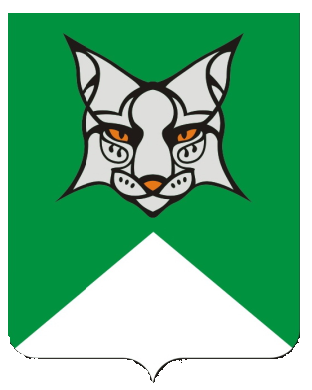 